OFERTA DE PRET						MIHAIL IONESCUAccesorii montaj						DIRECTOR DE VANZARI									0722645564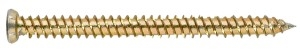  Pret / 100  buc  TVA inclusSURUB PENTRU MONTAJ USI SI FERESTRE - 7,5 X 72		-15.80SURUB PENTRU MONTAJ USI SI FERESTRE - 7,5 X 92		-18.55SURUB PENTRU MONTAJ USI SI FERESTRE - 7,5 X 112		-24.04SURUB PENTRU MONTAJ USI SI FERESTRE - 7,5 X 132		-28.16SURUB PENTRU MONTAJ USI SI FERESTRE - 7,5 X 152		-32.44SURUB PENTRU MONTAJ USI SI FERESTRE - 7,5 X 182		-38.47SURUB PENTRU MONTAJ USI SI FERESTRE - 7,5 X 202		-44.50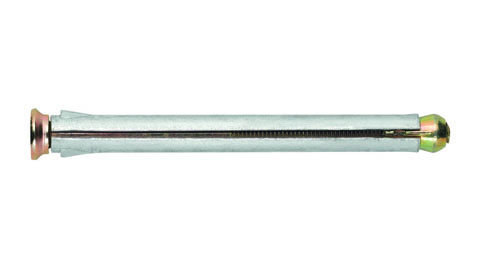 								Pret / 100  buc  TVA inclusANCORE PENTRU MONTAJ USI SI FERESTRE – 10 X 112		-52.67 leiANCORE PENTRU MONTAJ USI SI FERESTRE – 10 X 132		-57.14 leiANCORE PENTRU MONTAJ USI SI FERESTRE – 10 X 152		-67.46 leiANCORE PENTRU MONTAJ USI SI FERESTRE – 10 X 182		-79.46 lei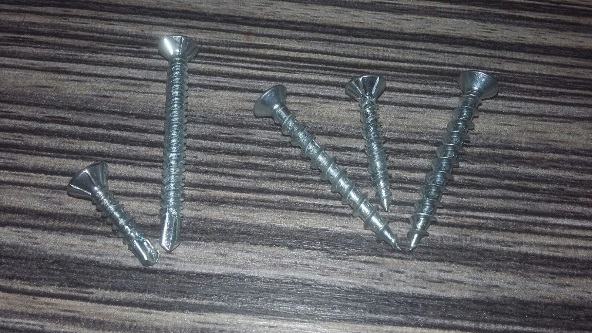 				                      Pret/1000 buc TVA inclus	SURUB AUTOFORANT ZINCAT ALB 3.9*13 – 21.60 lei SURUB AUTOFORANT ZINCAT ALB 3.9*16 – 23.64 leiSURUB AUTOFORANT ZINCAT ALB 3.9*19 – 27.35 leiSURUB AUTOFORANT ZINCAT ALB 3.9*22 – 29.07 leiSURUB AUTOFORANT ZINCAT ALB 3.9*25 – 30.66 leiSURUB AUTOFORANT ZINCAT ALB 3.9*32 – 40.22 leiSURUB AUTOFORANT ZINCAT ALB 3.9*38 – 34.96 leiSURUB AUTOFORANT ZINCAT ALB 3.9*40 – 44.48 leiSURUB AUTOFILETANT ZINCAT ALB 4.3*25 – 26.33 leiSURUB AUTOFILETANT ZINCAT ALB 4.3*30 – 27.64 leiSURUB AUTOFILETANT ZINCAT ALB 4.3*35 – 33.51 leiSURUB AUTOFILETANT ZINCAT ALB 4.3*40 – 36.66 lei   			Pret/100 buc TVA inclus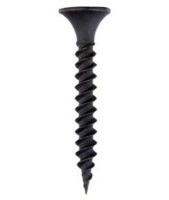 NEGRESE PT GIPS CARTON 3.5*25    -  	1.40 leiNEGRESE PT GIPS CARTON 3.5*35   -       1.72 leiNEGRESE PT GIPS CARTON 3.5*55   -       2.77 lei                                            Pret/100 buc TVA inclus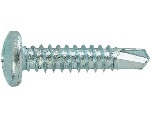 Surub autoforant cap bombat 3.5*95   - 1.75 lei 			     Pret / buc TVA inclus –comanda min 5000 buc / dimensiune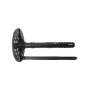 DIBLU TERMOIZOLATIE 10*80	 -   0.12 leiDIBLU TERMOIZOLATIE 10*100   -   0.13 leiDIBLU TERMOIZOLATIE 10*120   -   0.13 leiDIBLU TERMOIZOLATIE 10*140   -   0.14 leiDIBLU TERMOIZOLATIE 10*160   -   0.15 leiDIBLU TERMOIZOLATIE 10*180   -   0.21 lei			Pret / 100 buc –TVA inclus  (comanda minima 500 /buc/cutie)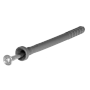 DIBLU + SURUB CUI 6*40  	- 5.16 lei DIBLU + SURUB CUI 6*60     	- 8.89 lei  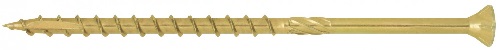 			         Pret/100 buc TVA inclus	Surub pentru lemn  6*150  - 28.29 leiSurub pentru lemn  6*180  - 32.99 lei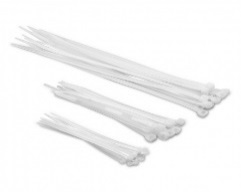 						Pret/100 buc/punga - TVA inclusBride fixare ( soricei )  2.5*150 – 2.47 lei      - 100 buc/punga , comanda minima 200 pungiBride fixare ( soricei )  3.6*250 – 5.72 lei       - 100 buc / punga , comanda minima 100 pungi Bride fixare ( soricei ) 4.6*400 – 11.9 lei       - 100 buc / punga , comanda minima 50 pungi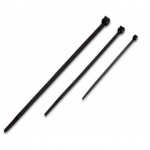 						Pret/100 buc / punga - TVA inclusBride fixare ( soricei )  2.5*150 – 2.16 lei      - 100 buc/punga , comanda minima 200 pungiBride fixare ( soricei )  3.6*250 – 4.33 lei       - 100 buc / punga , comanda minima 100 pungi Bride fixare ( soricei ) 4.6*400 –  9.28 lei       - 100 buc / punga , comanda minima 50 pungi